令和６年度石川県高等学校春季ハンドボール大会　結果報告令和６年４月１３日（土）・１４日（日）に小松総合体育館で行われました。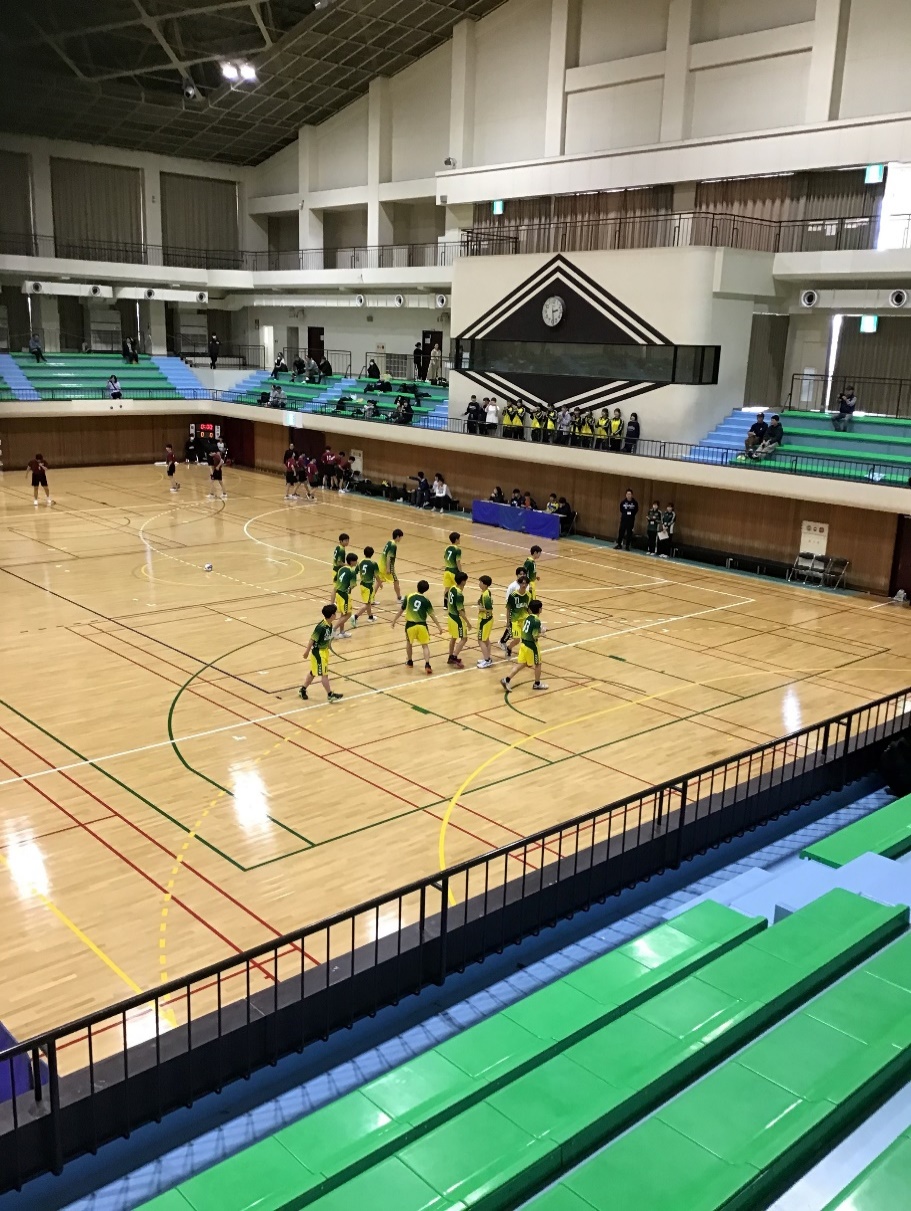 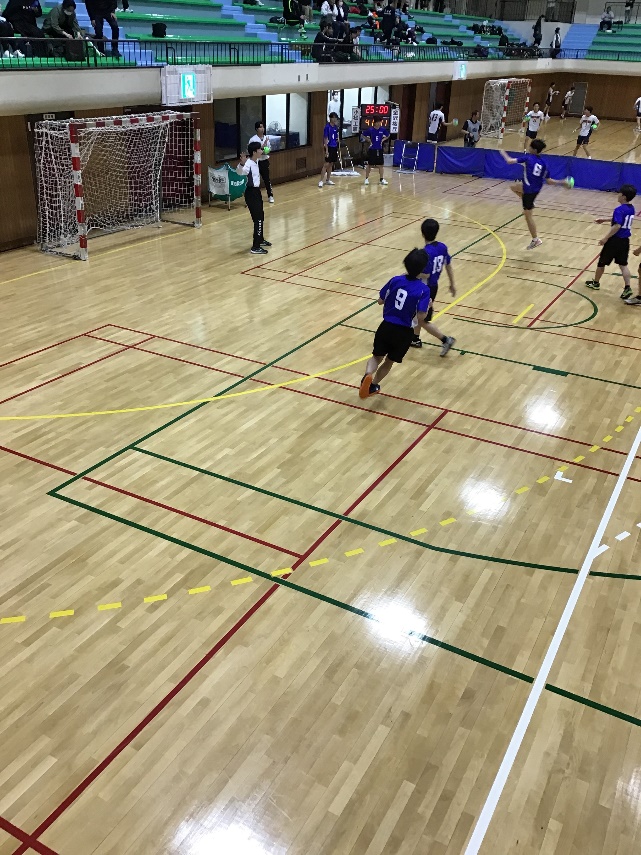 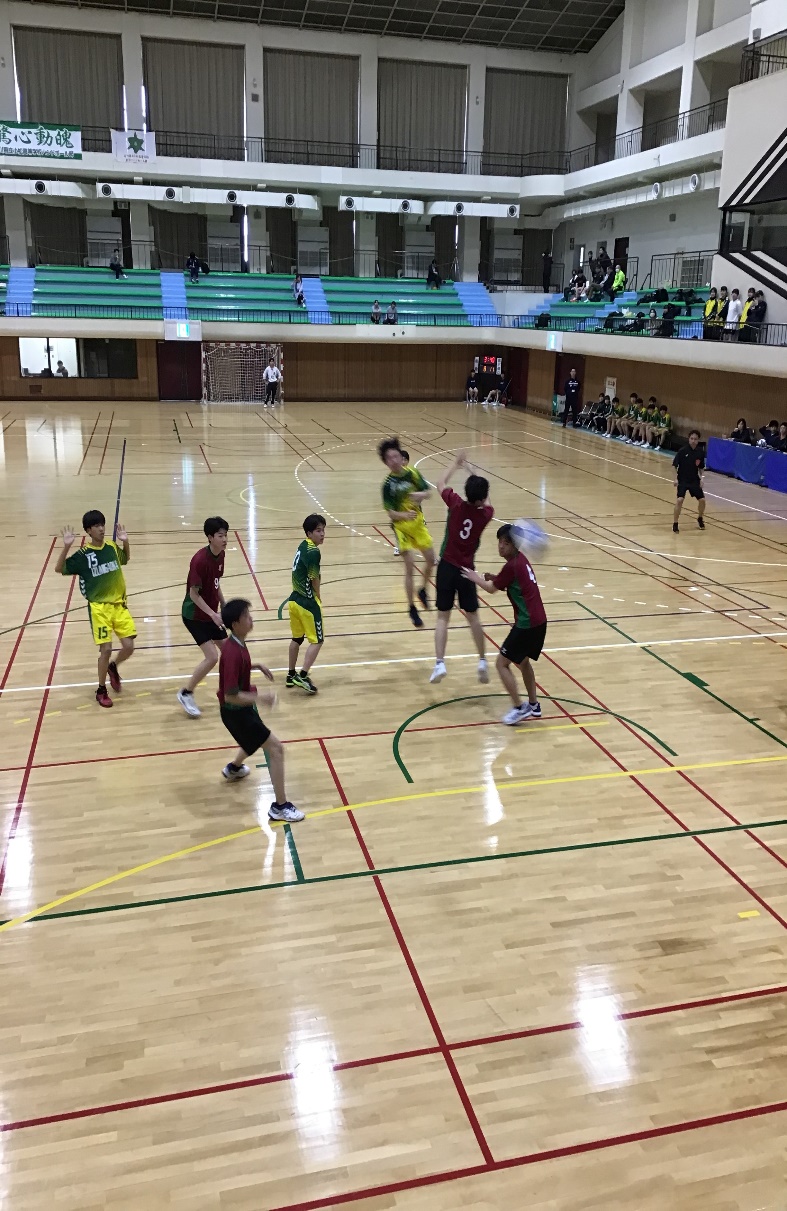 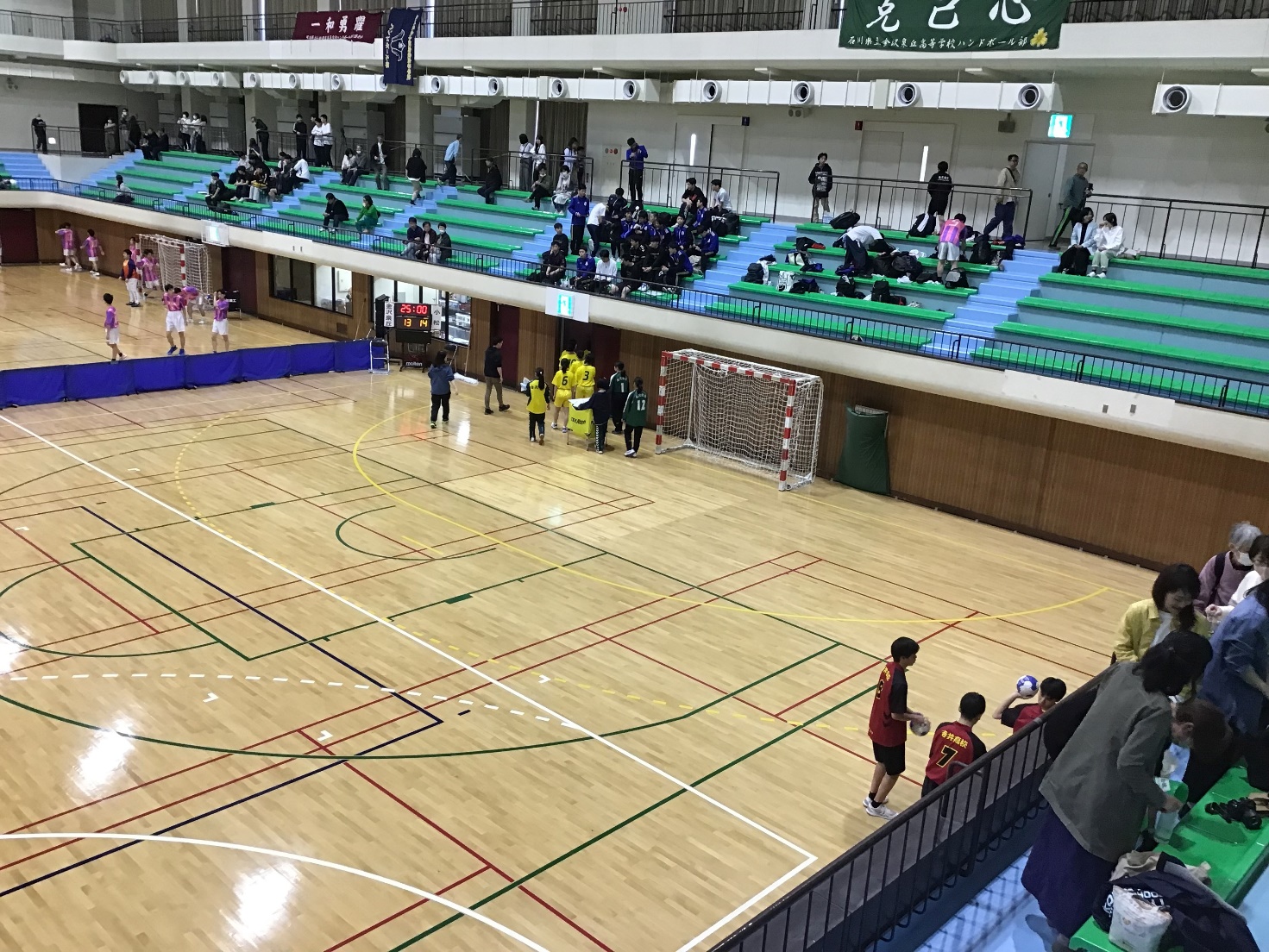 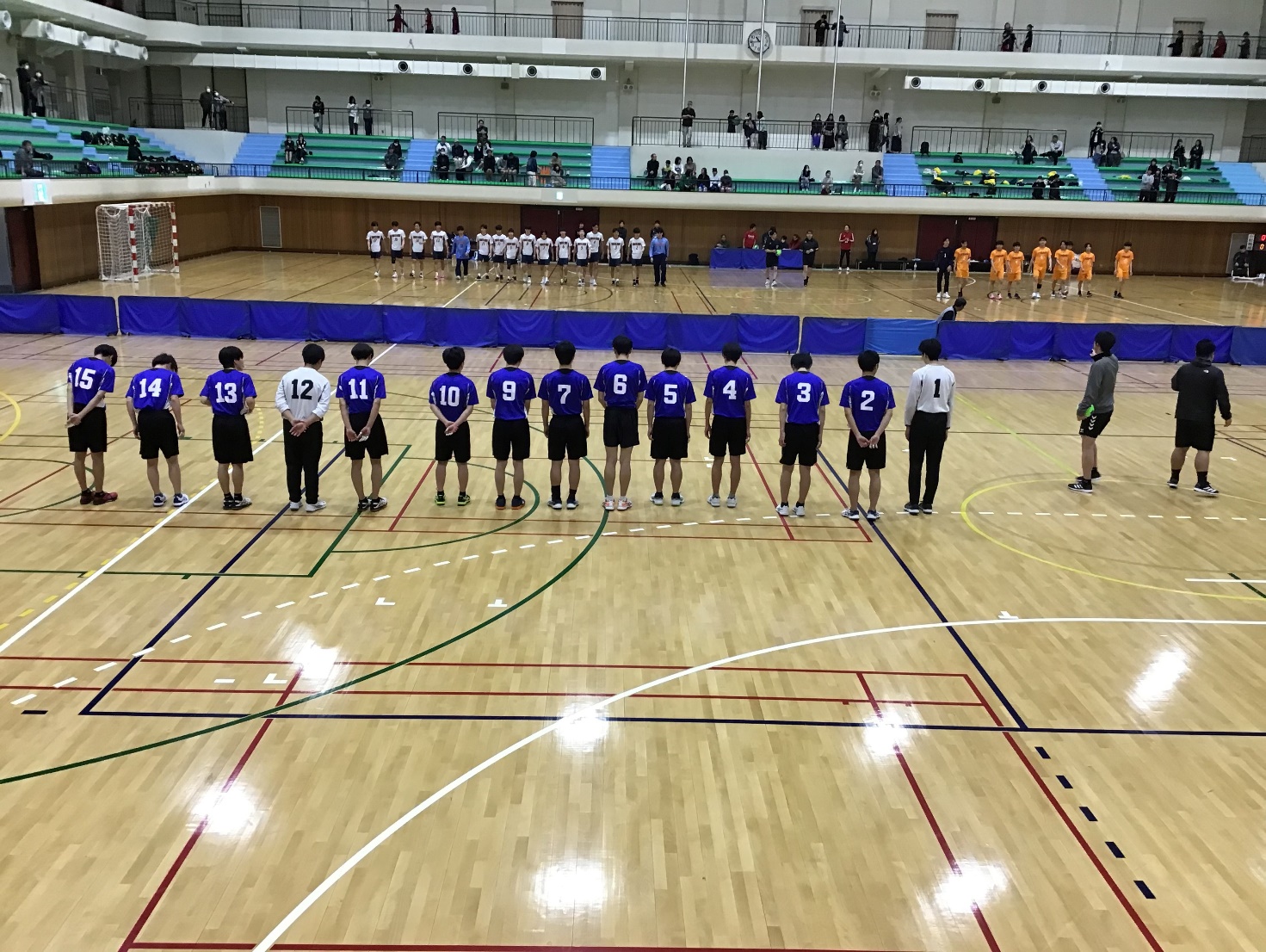 